О внесении изменений	в постановление Администрации города Когалыма от 07.07.2016 №1811 В соответствии с Уставом города Когалыма, постановлением Администрации города Когалыма от 11.10.2013 №2899 «Об утверждении муниципальной программы «Развитие образования в городе Когалыме», решением Думы города Когалыма от 26.10.2022 №164-ГД «О внесении изменений в структуру Администрации города Когалыма», учитывая протокол заседания комиссии по присуждению премии главы города Когалыма в сфере реализации молодёжной политики в городе Когалыме от 28.10.2022:1. В постановление Администрации города Когалыма от 07.07.2016 №1811 «Об учреждении премии главы города Когалыма в сфере реализации молодёжной политики в городе Когалыме» (далее – Постановление) внести следующие изменения:1.1. пункт 4 Постановления изложить в следующей редакции:«4. Контроль за выполнением постановления возложить на первого заместителя главы города Когалыма Р.Я. Ярема.»;1.2. в приложение к Постановлению (далее – Приложение) внести следующие изменения:1.2.1. по тексту Приложения слова «Управление культуры, спорта и молодёжной политики Администрации города Когалыма» заменить словами «Управление внутренней политики Администрации города Когалыма»;  1.2.2. пункт 1.7. раздела 1 Приложения изложить в следующей редакции: «1.7. Лауреаты (обладатели) Премии допускаются к повторному участию в конкурсе на соискание Премии в одной и той же номинации не ранее, чем через два года. Премия не присуждается дважды за одни и те же достижения.»;1.2.3. подпункт 2.1.2. пункта 2.1. раздела 2 Приложения изложить в следующей редакции:«2.1.2. Номинация «За успехи в развитии добровольчества (волонтёрства)».»;1.2.4. в пункте 3.1. раздела 3 Приложения слова «проживающая в городе Когалыме» заменить словами «зарегистрированная и проживающая в городе Когалыме»;1.2.5. пункт 3.3. раздела 3 Приложения после слов «Управление образования Администрации города Когалыма» дополнить словами «Управление культуры и спорта Администрации города Когалыма»;1.2.6. в пункте 3.4. раздела 3 Приложения слова «копию паспорта кандидата (вторую и третью страницы, страницу с пропиской» заменить словами «копию второй и третьей страниц паспорта кандидата, копию документа, подтверждающего регистрацию кандидата в городе Когалыме».2. Настоящее постановление распространяет своё действие на правоотношения, возникшие с 01.01.2023.3. Управлению внутренней политики Администрации города Когалыма (А.В. Захаров) направить в юридическое управление Администрации города Когалыма текст настоящего постановления, его реквизиты, сведения об источнике официального опубликования в порядке и в сроки, предусмотренные распоряжением Администрации города Когалыма от 19.06.2013 №149-р «О мерах по формированию регистра муниципальных правовых актов Ханты-Мансийского автономного округа – Югры» для дальнейшего направления в Управление государственной регистрации нормативных правовых актов Аппарата Губернатора Ханты-Мансийского автономного округа – Югры.4. Опубликовать настоящее постановление в газете «Когалымский вестник» и разместить на официальном сайте Администрации города Когалыма в информационно-телекоммуникационной сети «Интернет» (www.admkogalym.ru).5. Контроль за исполнением постановления возложить на первого заместителя главы города Когалыма Р.Я. Ярема.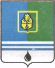 